МасленицаС чего начинается весна? Конечно, с проводов зимы. Празднование Масленицы стало хорошей и доброй традицией. Масленица - самый веселый, шумный, любимый народный праздник. В масленичную неделю люди провожают зиму и встречают весну. Символами этого праздника считаются солнце, блины и чучело Масленицы. Дети  нашего детского стали участниками Масленичных гуляний. Ребята соревновались в смелости и находчивости, силе и ловкости, смеялись, веселились.Веселую атмосферу празднику придавала музыка, от которой ноги плясали сами. Веселые ведущие праздника шутками да прибаутками призывали детей, веселиться от души, рассказывать стихотворения, играть, плясать, не жалея ног.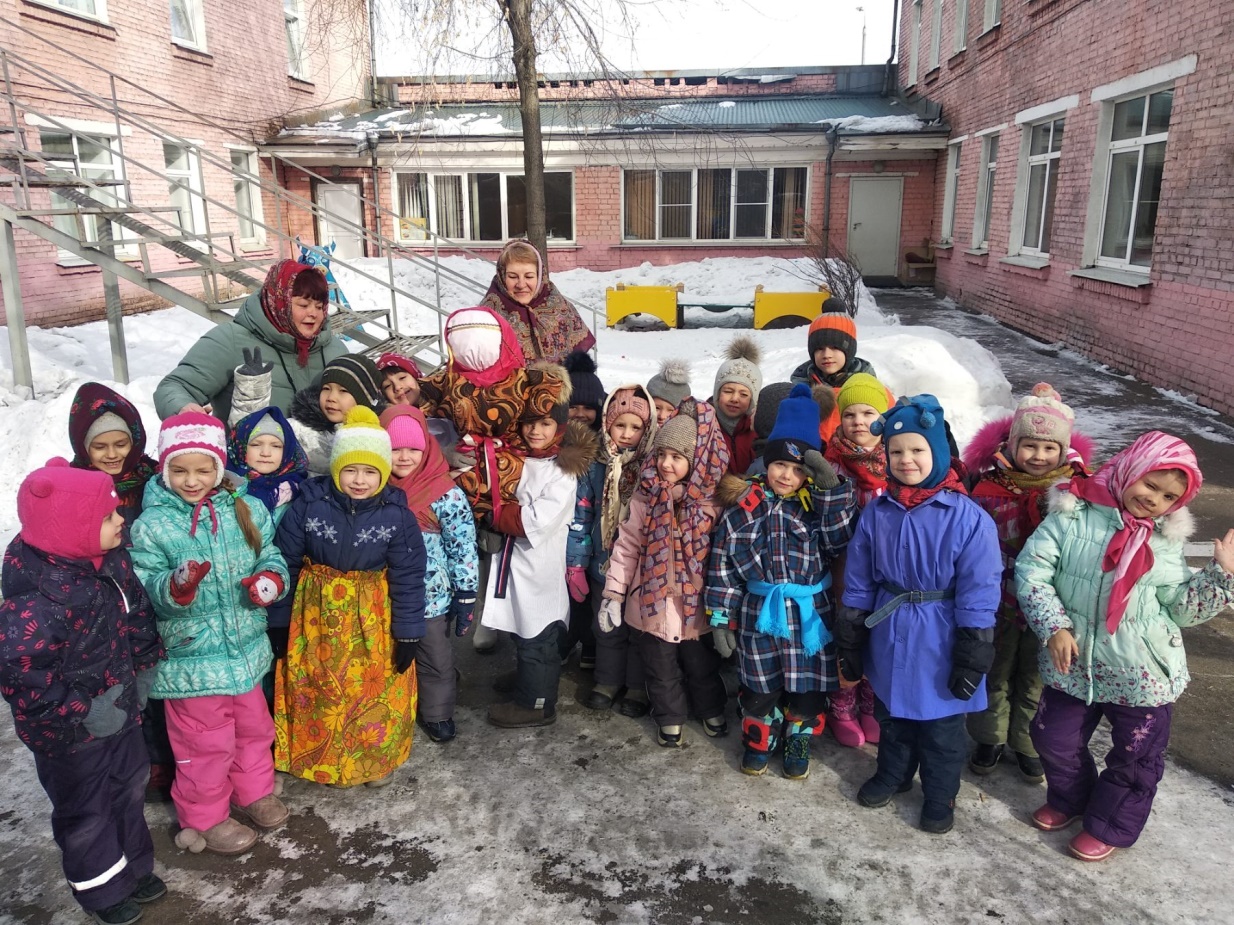 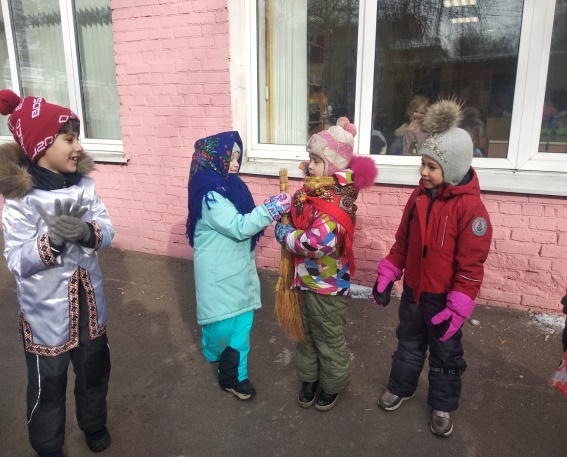 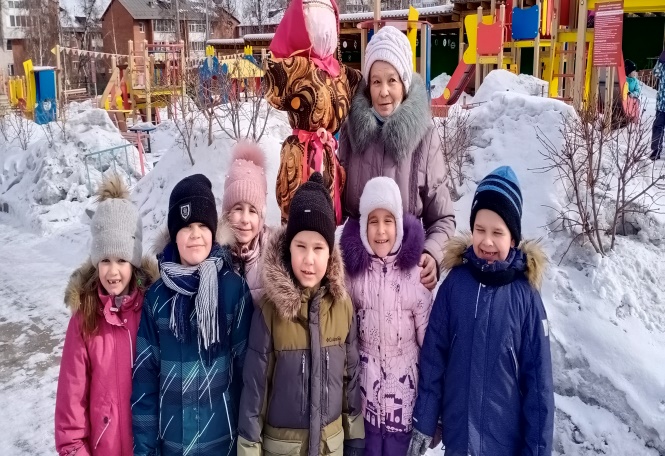 